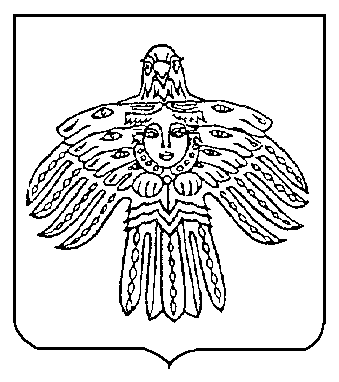 О внесении изменений в постановление администрации МОГО «Ухта» от 10.02.2021 № 267 «Об утверждении муниципальной программы МОГО «Ухта» «Жилье и жилищно-коммунальное хозяйство»В соответствии с Порядком разработки, корректировки, мониторинга, контроля реализации и оценки эффективности муниципальных программ МОГО «Ухта», утвержденным постановлением администрации МОГО «Ухта» от 07.09.2020 № 2368, Методическими указаниями по разработке и реализации муниципальных программ МОГО «Ухта», утвержденными постановлением администрации МОГО «Ухта» от 04.08.2020 № 1961, администрация постановляет:1. Внести в постановление администрации МОГО «Ухта» от 10.02.2021 № 267 «Об утверждении муниципальной программы МОГО «Ухта» «Жилье и жилищно-коммунальное хозяйство» (далее – Программа) изменения следующего содержания:1.1. Позицию «Объемы финансирования программы» паспорта Программы изложить в следующей редакции:«».1.2. Таблицу 3 «Ресурсное обеспечение и прогнозная (справочная) оценка расходов средств на реализацию целей муниципальной программы МОГО «Ухта» «Жилье и жилищно-коммунальное хозяйство» Программы изложить в редакции согласно приложению к настоящему постановлению.22. Настоящее постановление вступает в силу со дня его официального опубликования.Глава МОГО «Ухта» - руководитель администрации МОГО «Ухта»                                                           М.Н. ОсмановПриложение № 1к постановлениюадминистрации МОГО «Ухта»от 28 октября 2021 г. № 2893«таблица 323456789_______________________________»АДМИНИСТРАЦИЯМУНИЦИПАЛЬНОГО ОБРАЗОВАНИЯГОРОДСКОГО ОКРУГА«УХТА»АДМИНИСТРАЦИЯМУНИЦИПАЛЬНОГО ОБРАЗОВАНИЯГОРОДСКОГО ОКРУГА«УХТА»«УХТА»КАР  КЫТШЛÖНМУНИЦИПАЛЬНÖЙ  ЮКÖНСААДМИНИСТРАЦИЯ«УХТА»КАР  КЫТШЛÖНМУНИЦИПАЛЬНÖЙ  ЮКÖНСААДМИНИСТРАЦИЯ«УХТА»КАР  КЫТШЛÖНМУНИЦИПАЛЬНÖЙ  ЮКÖНСААДМИНИСТРАЦИЯ«УХТА»КАР  КЫТШЛÖНМУНИЦИПАЛЬНÖЙ  ЮКÖНСААДМИНИСТРАЦИЯПОСТАНОВЛЕНИЕШУÖМПОСТАНОВЛЕНИЕШУÖМПОСТАНОВЛЕНИЕШУÖМПОСТАНОВЛЕНИЕШУÖМПОСТАНОВЛЕНИЕШУÖМПОСТАНОВЛЕНИЕШУÖМПОСТАНОВЛЕНИЕШУÖМ28 октября 2021 г.№2893г.Ухта,  Республика КомиОбъемы 
финансирования  
программы ГодСредства федерального бюджета (руб.)Средства республиканского  бюджета (руб.)Средства бюджета МОГО «Ухта» (руб.)Средства от приносящей доход деятельности(руб.)ВСЕГО(руб.)Объемы 
финансирования  
программы 2021141 891 141,17146 394 745,68130 052 967,090,00418 338 853,94Объемы 
финансирования  
программы 2022171 951 959,0034 504 018,00105 273 194,680,00311 729 171,68Объемы 
финансирования  
программы 2023174 198 959,0034 562 208,0099 445 273,470,00308 206 440,47Объемы 
финансирования  
программы Итого488 042 059,17215 460 971,68334 771 435,240,001 038 274 466,09Ресурсное обеспечение и прогнозная (справочная) оценка расходов средств на реализацию целейРесурсное обеспечение и прогнозная (справочная) оценка расходов средств на реализацию целейРесурсное обеспечение и прогнозная (справочная) оценка расходов средств на реализацию целейРесурсное обеспечение и прогнозная (справочная) оценка расходов средств на реализацию целейРесурсное обеспечение и прогнозная (справочная) оценка расходов средств на реализацию целейРесурсное обеспечение и прогнозная (справочная) оценка расходов средств на реализацию целейРесурсное обеспечение и прогнозная (справочная) оценка расходов средств на реализацию целейРесурсное обеспечение и прогнозная (справочная) оценка расходов средств на реализацию целеймуниципальной программы МОГО «Ухта» «Жилье и жилищно-коммунальное хозяйство» муниципальной программы МОГО «Ухта» «Жилье и жилищно-коммунальное хозяйство» муниципальной программы МОГО «Ухта» «Жилье и жилищно-коммунальное хозяйство» муниципальной программы МОГО «Ухта» «Жилье и жилищно-коммунальное хозяйство» муниципальной программы МОГО «Ухта» «Жилье и жилищно-коммунальное хозяйство» муниципальной программы МОГО «Ухта» «Жилье и жилищно-коммунальное хозяйство» муниципальной программы МОГО «Ухта» «Жилье и жилищно-коммунальное хозяйство» муниципальной программы МОГО «Ухта» «Жилье и жилищно-коммунальное хозяйство» № п/пНаименование муниципальной программы, подпрограммы, основного мероприятияОтветственные исполнители, соисполнителиРасходы (руб.)Расходы (руб.)Расходы (руб.)Расходы (руб.)Расходы (руб.)№ п/пНаименование муниципальной программы, подпрограммы, основного мероприятияОтветственные исполнители, соисполнителиисточник финансирования202120222023ВСЕГО12345678Муниципальная программа МОГО «Ухта» «Жилье и жилищно-коммунальное хозяйство»Муниципальная программа МОГО «Ухта» «Жилье и жилищно-коммунальное хозяйство»ВСЕГО418 338 853,94311 729 171,68308 206 440,471 038 274 466,09Муниципальная программа МОГО «Ухта» «Жилье и жилищно-коммунальное хозяйство»Муниципальная программа МОГО «Ухта» «Жилье и жилищно-коммунальное хозяйство»Федеральный бюджет141 891 141,17171 951 959,00174 198 959,00488 042 059,17Муниципальная программа МОГО «Ухта» «Жилье и жилищно-коммунальное хозяйство»Муниципальная программа МОГО «Ухта» «Жилье и жилищно-коммунальное хозяйство»Бюджет РК146 394 745,6834 504 018,0034 562 208,00215 460 971,68Муниципальная программа МОГО «Ухта» «Жилье и жилищно-коммунальное хозяйство»Муниципальная программа МОГО «Ухта» «Жилье и жилищно-коммунальное хозяйство»Бюджет МОГО «Ухта»130 052 967,09105 273 194,6899 445 273,47334 771 435,24Муниципальная программа МОГО «Ухта» «Жилье и жилищно-коммунальное хозяйство»Муниципальная программа МОГО «Ухта» «Жилье и жилищно-коммунальное хозяйство»Средства от приносящей доход деятельности0,000,000,000,00Муниципальная программа МОГО «Ухта» «Жилье и жилищно-коммунальное хозяйство»Муниципальная программа МОГО «Ухта» «Жилье и жилищно-коммунальное хозяйство»МУ «УЖКХ»ВСЕГО69 625 057,9169 684 857,0070 768 284,00210 078 198,91Муниципальная программа МОГО «Ухта» «Жилье и жилищно-коммунальное хозяйство»Муниципальная программа МОГО «Ухта» «Жилье и жилищно-коммунальное хозяйство»МУ «УЖКХ»Федеральный бюджет0,000,000,000,00Муниципальная программа МОГО «Ухта» «Жилье и жилищно-коммунальное хозяйство»Муниципальная программа МОГО «Ухта» «Жилье и жилищно-коммунальное хозяйство»МУ «УЖКХ»Бюджет РК85 591,0085 591,0085 591,00256 773,00Муниципальная программа МОГО «Ухта» «Жилье и жилищно-коммунальное хозяйство»Муниципальная программа МОГО «Ухта» «Жилье и жилищно-коммунальное хозяйство»МУ «УЖКХ»Бюджет МОГО «Ухта»69 539 466,9169 599 266,0070 682 693,00209 821 425,91Муниципальная программа МОГО «Ухта» «Жилье и жилищно-коммунальное хозяйство»Муниципальная программа МОГО «Ухта» «Жилье и жилищно-коммунальное хозяйство»МУ «УЖКХ»Средства от приносящей доход деятельности0,000,000,000,00Муниципальная программа МОГО «Ухта» «Жилье и жилищно-коммунальное хозяйство»Муниципальная программа МОГО «Ухта» «Жилье и жилищно-коммунальное хозяйство»МУ УКСВСЕГО239 090 782,50168 217 273,68170 643 789,47577 951 845,65Муниципальная программа МОГО «Ухта» «Жилье и жилищно-коммунальное хозяйство»Муниципальная программа МОГО «Ухта» «Жилье и жилищно-коммунальное хозяйство»МУ УКСФедеральный бюджет115 087 800,00151 429 300,00153 676 300,00420 193 400,00Муниципальная программа МОГО «Ухта» «Жилье и жилищно-коммунальное хозяйство»Муниципальная программа МОГО «Ухта» «Жилье и жилищно-коммунальное хозяйство»МУ УКСБюджет РК105 655 780,008 377 110,008 435 300,00122 468 190,00Бюджет МОГО «Ухта»18 347 202,508 410 863,688 532 189,4735 290 255,65Средства от приносящей доход деятельности0,000,000,000,00КУМИ МОГО «Ухта»ВСЕГО58 308 669,0052 793 541,0048 617 367,00159 719 577,00КУМИ МОГО «Ухта»Федеральный бюджет19 952 611,0020 522 659,0020 522 659,0060 997 929,00КУМИ МОГО «Ухта»Бюджет РК26 701 509,0026 041 317,0026 041 317,0078 784 143,00КУМИ МОГО «Ухта»Бюджет МОГО «Ухта»11 654 549,006 229 565,002 053 391,0019 937 505,00КУМИ МОГО «Ухта»Средства от приносящей доход деятельности0,000,000,000,00МУ «УО» администрации МОГО «Ухта»ВСЕГО38 943 240,0018 177 000,0018 177 000,0075 297 240,00МУ «УО» администрации МОГО «Ухта»Федеральный бюджет6 850 730,170,000,006 850 730,17МУ «УО» администрации МОГО «Ухта»Бюджет РК13 951 865,680,000,0013 951 865,68МУ «УО» администрации МОГО «Ухта»Бюджет МОГО «Ухта»18 140 644,1518 177 000,0018 177 000,0054 494 644,15МУ «УО» администрации МОГО «Ухта»Средства от приносящей доход деятельности0,000,000,000,00Администрация МОГО «Ухта»ВСЕГО12 140 851,000,000,0012 140 851,00Администрация МОГО «Ухта»Федеральный бюджет0,000,000,000,00Администрация МОГО «Ухта»Бюджет РК0,000,000,000,00Администрация МОГО «Ухта»Бюджет МОГО «Ухта»12 140 851,000,000,0012 140 851,00Администрация МОГО «Ухта»Средства от приносящей доход деятельности0,000,000,000,00УАиС ВСЕГО230 253,532 856 500,000,003 086 753,53УАиС Федеральный бюджет0,000,000,000,00УАиС Бюджет РК0,000,000,000,00УАиС Бюджет МОГО «Ухта»230 253,532 856 500,000,003 086 753,53УАиС Средства от приносящей доход деятельности0,000,000,000,00Задача 1 Поддержка и стимулирование жилищного строительства, повышение доступности жилья для граждан, в том числе нуждающихся в улучшении жилищных условийМУ «УЖКХ»ВСЕГО4 084 810,0010 000 000,0010 000 000,0024 084 810,00Задача 1 Поддержка и стимулирование жилищного строительства, повышение доступности жилья для граждан, в том числе нуждающихся в улучшении жилищных условийМУ «УЖКХ»Федеральный бюджет0,000,000,000,00Задача 1 Поддержка и стимулирование жилищного строительства, повышение доступности жилья для граждан, в том числе нуждающихся в улучшении жилищных условийМУ «УЖКХ»Бюджет РК0,000,000,000,00Задача 1 Поддержка и стимулирование жилищного строительства, повышение доступности жилья для граждан, в том числе нуждающихся в улучшении жилищных условийМУ «УЖКХ»Бюджет МОГО «Ухта»4 084 810,0010 000 000,0010 000 000,0024 084 810,00Задача 1 Поддержка и стимулирование жилищного строительства, повышение доступности жилья для граждан, в том числе нуждающихся в улучшении жилищных условийМУ «УЖКХ»Средства от приносящей доход деятельности0,000,000,000,00Задача 1 Поддержка и стимулирование жилищного строительства, повышение доступности жилья для граждан, в том числе нуждающихся в улучшении жилищных условийКУМИ МОГО «Ухта»ВСЕГО46 654 120,0046 563 976,0046 563 976,00139 782 072,00Задача 1 Поддержка и стимулирование жилищного строительства, повышение доступности жилья для граждан, в том числе нуждающихся в улучшении жилищных условийКУМИ МОГО «Ухта»Федеральный бюджет19 952 611,0020 522 659,0020 522 659,0060 997 929,00Задача 1 Поддержка и стимулирование жилищного строительства, повышение доступности жилья для граждан, в том числе нуждающихся в улучшении жилищных условийКУМИ МОГО «Ухта»Бюджет РК26 701 509,0026 041 317,0026 041 317,0078 784 143,00Задача 1 Поддержка и стимулирование жилищного строительства, повышение доступности жилья для граждан, в том числе нуждающихся в улучшении жилищных условийКУМИ МОГО «Ухта»Бюджет МОГО «Ухта»0,000,000,000,00Задача 1 Поддержка и стимулирование жилищного строительства, повышение доступности жилья для граждан, в том числе нуждающихся в улучшении жилищных условийКУМИ МОГО «Ухта»Средства от приносящей доход деятельности0,000,000,000,00Задача 1 Поддержка и стимулирование жилищного строительства, повышение доступности жилья для граждан, в том числе нуждающихся в улучшении жилищных условийАдминистрация МОГО «Ухта»ВСЕГО12 140 851,000,000,0012 140 851,00Задача 1 Поддержка и стимулирование жилищного строительства, повышение доступности жилья для граждан, в том числе нуждающихся в улучшении жилищных условийАдминистрация МОГО «Ухта»Федеральный бюджет0,000,000,000,00Задача 1 Поддержка и стимулирование жилищного строительства, повышение доступности жилья для граждан, в том числе нуждающихся в улучшении жилищных условийАдминистрация МОГО «Ухта»Бюджет РК0,000,000,000,00Задача 1 Поддержка и стимулирование жилищного строительства, повышение доступности жилья для граждан, в том числе нуждающихся в улучшении жилищных условийАдминистрация МОГО «Ухта»Бюджет МОГО «Ухта»12 140 851,000,000,0012 140 851,00Задача 1 Поддержка и стимулирование жилищного строительства, повышение доступности жилья для граждан, в том числе нуждающихся в улучшении жилищных условийАдминистрация МОГО «Ухта»Средства от приносящей доход деятельности0,000,000,000,00Задача 1 Поддержка и стимулирование жилищного строительства, повышение доступности жилья для граждан, в том числе нуждающихся в улучшении жилищных условийМУ «УО» администрации МОГО «Ухта»ВСЕГО38 943 240,0018 177 000,0018 177 000,0075 297 240,00Задача 1 Поддержка и стимулирование жилищного строительства, повышение доступности жилья для граждан, в том числе нуждающихся в улучшении жилищных условийМУ «УО» администрации МОГО «Ухта»Федеральный бюджет6 850 730,170,000,006 850 730,17Задача 1 Поддержка и стимулирование жилищного строительства, повышение доступности жилья для граждан, в том числе нуждающихся в улучшении жилищных условийМУ «УО» администрации МОГО «Ухта»Бюджет РК13 951 865,680,000,0013 951 865,68Задача 1 Поддержка и стимулирование жилищного строительства, повышение доступности жилья для граждан, в том числе нуждающихся в улучшении жилищных условийМУ «УО» администрации МОГО «Ухта»Бюджет МОГО «Ухта»18 140 644,1518 177 000,0018 177 000,0054 494 644,15Задача 1 Поддержка и стимулирование жилищного строительства, повышение доступности жилья для граждан, в том числе нуждающихся в улучшении жилищных условийМУ «УО» администрации МОГО «Ухта»Средства от приносящей доход деятельности0,000,000,000,00Задача 1 Поддержка и стимулирование жилищного строительства, повышение доступности жилья для граждан, в том числе нуждающихся в улучшении жилищных условийМУ УКСВСЕГО63 900,000,000,0063 900,00Задача 1 Поддержка и стимулирование жилищного строительства, повышение доступности жилья для граждан, в том числе нуждающихся в улучшении жилищных условийМУ УКСФедеральный бюджет0,000,000,000,00Задача 1 Поддержка и стимулирование жилищного строительства, повышение доступности жилья для граждан, в том числе нуждающихся в улучшении жилищных условийМУ УКСБюджет РК0,000,000,000,00Задача 1 Поддержка и стимулирование жилищного строительства, повышение доступности жилья для граждан, в том числе нуждающихся в улучшении жилищных условийМУ УКСБюджет МОГО «Ухта»63 900,000,000,0063 900,00Средства от приносящей доход деятельности0,000,000,000,001.1Обеспечение мероприятий по переселению граждан из аварийного жилищного фондаМУ «УЖКХ»ВСЕГО4 084 810,0010 000 000,0010 000 000,0024 084 810,001.1Обеспечение мероприятий по переселению граждан из аварийного жилищного фондаМУ «УЖКХ»Федеральный бюджет0,000,000,000,001.1Обеспечение мероприятий по переселению граждан из аварийного жилищного фондаМУ «УЖКХ»Бюджет РК0,000,000,000,001.1Обеспечение мероприятий по переселению граждан из аварийного жилищного фондаМУ «УЖКХ»Бюджет МОГО «Ухта»4 084 810,0010 000 000,0010 000 000,0024 084 810,001.1Обеспечение мероприятий по переселению граждан из аварийного жилищного фондаМУ «УЖКХ»Средства от приносящей доход деятельности0,000,000,000,001.1Обеспечение мероприятий по переселению граждан из аварийного жилищного фондаКУМИ МОГО «Ухта»ВСЕГО0,000,000,000,001.1Обеспечение мероприятий по переселению граждан из аварийного жилищного фондаКУМИ МОГО «Ухта»Федеральный бюджет0,000,000,000,001.1Обеспечение мероприятий по переселению граждан из аварийного жилищного фондаКУМИ МОГО «Ухта»Бюджет РК0,000,000,000,001.1Обеспечение мероприятий по переселению граждан из аварийного жилищного фондаКУМИ МОГО «Ухта»Бюджет МОГО «Ухта»0,000,000,000,001.1Обеспечение мероприятий по переселению граждан из аварийного жилищного фондаКУМИ МОГО «Ухта»Средства от приносящей доход деятельности0,000,000,000,001.1Обеспечение мероприятий по переселению граждан из аварийного жилищного фондаАдминистрация МОГО «Ухта»ВСЕГО12 140 851,000,000,0012 140 851,001.1Обеспечение мероприятий по переселению граждан из аварийного жилищного фондаАдминистрация МОГО «Ухта»Федеральный бюджет0,000,000,000,001.1Обеспечение мероприятий по переселению граждан из аварийного жилищного фондаАдминистрация МОГО «Ухта»Бюджет РК0,000,000,000,001.1Обеспечение мероприятий по переселению граждан из аварийного жилищного фондаАдминистрация МОГО «Ухта»Бюджет МОГО «Ухта»12 140 851,000,000,0012 140 851,001.1Обеспечение мероприятий по переселению граждан из аварийного жилищного фондаАдминистрация МОГО «Ухта»Средства от приносящей доход деятельности0,000,000,000,001.1Обеспечение мероприятий по переселению граждан из аварийного жилищного фондаМУ УКСВСЕГО63 900,000,000,0063 900,001.1Обеспечение мероприятий по переселению граждан из аварийного жилищного фондаМУ УКСФедеральный бюджет0,000,000,000,001.1Обеспечение мероприятий по переселению граждан из аварийного жилищного фондаМУ УКСБюджет РК0,000,000,000,001.1Обеспечение мероприятий по переселению граждан из аварийного жилищного фондаМУ УКСБюджет МОГО «Ухта»63 900,000,000,0063 900,001.1Обеспечение мероприятий по переселению граждан из аварийного жилищного фондаМУ УКССредства от приносящей доход деятельности0,000,000,000,001.2Обеспечение жильём отдельных категорий гражданКУМИ МОГО «Ухта»ВСЕГО46 654 120,0046 563 976,0046 563 976,00139 782 072,001.2Обеспечение жильём отдельных категорий гражданКУМИ МОГО «Ухта»Федеральный бюджет19 952 611,0020 522 659,0020 522 659,0060 997 929,001.2Обеспечение жильём отдельных категорий гражданКУМИ МОГО «Ухта»Бюджет РК26 701 509,0026 041 317,0026 041 317,0078 784 143,001.2Обеспечение жильём отдельных категорий гражданКУМИ МОГО «Ухта»Бюджет МОГО «Ухта»0,000,000,000,001.2Обеспечение жильём отдельных категорий гражданКУМИ МОГО «Ухта»Средства от приносящей доход деятельности0,000,000,000,001.3Предоставление социальных выплат молодым семьям на приобретение жилого помещения или создание объекта индивидуального жилищного строительстваМУ «УО» администрации МОГО «Ухта»ВСЕГО38 943 240,0018 177 000,0018 177 000,0075 297 240,001.3Предоставление социальных выплат молодым семьям на приобретение жилого помещения или создание объекта индивидуального жилищного строительстваМУ «УО» администрации МОГО «Ухта»Федеральный бюджет6 850 730,170,000,006 850 730,171.3Предоставление социальных выплат молодым семьям на приобретение жилого помещения или создание объекта индивидуального жилищного строительстваМУ «УО» администрации МОГО «Ухта»Бюджет РК13 951 865,680,000,0013 951 865,681.3Предоставление социальных выплат молодым семьям на приобретение жилого помещения или создание объекта индивидуального жилищного строительстваМУ «УО» администрации МОГО «Ухта»Бюджет МОГО «Ухта»18 140 644,1518 177 000,0018 177 000,0054 494 644,151.3Предоставление социальных выплат молодым семьям на приобретение жилого помещения или создание объекта индивидуального жилищного строительстваМУ «УО» администрации МОГО «Ухта»Средства от приносящей доход деятельности0,000,000,000,00Задача 2 Содержание муниципального жилищного фондаЗадача 2 Содержание муниципального жилищного фондаКУМИ МОГО «Ухта»ВСЕГО11 654 549,006 229 565,002 053 391,0019 937 505,00Задача 2 Содержание муниципального жилищного фондаЗадача 2 Содержание муниципального жилищного фондаКУМИ МОГО «Ухта»Федеральный бюджет0,000,000,000,00Задача 2 Содержание муниципального жилищного фондаЗадача 2 Содержание муниципального жилищного фондаКУМИ МОГО «Ухта»Бюджет РК0,000,000,000,00Задача 2 Содержание муниципального жилищного фондаЗадача 2 Содержание муниципального жилищного фондаКУМИ МОГО «Ухта»Бюджет МОГО «Ухта»11 654 549,006 229 565,002 053 391,0019 937 505,00Задача 2 Содержание муниципального жилищного фондаЗадача 2 Содержание муниципального жилищного фондаКУМИ МОГО «Ухта»Средства от приносящей доход деятельности0,000,000,000,00Задача 2 Содержание муниципального жилищного фондаЗадача 2 Содержание муниципального жилищного фондаМУ «УЖКХ»ВСЕГО6 392 901,534 150 000,004 150 000,0014 692 901,53Задача 2 Содержание муниципального жилищного фондаЗадача 2 Содержание муниципального жилищного фондаМУ «УЖКХ»Федеральный бюджет0,000,000,000,00Задача 2 Содержание муниципального жилищного фондаЗадача 2 Содержание муниципального жилищного фондаМУ «УЖКХ»Бюджет РК0,000,000,000,00Задача 2 Содержание муниципального жилищного фондаЗадача 2 Содержание муниципального жилищного фондаМУ «УЖКХ»Бюджет МОГО «Ухта»6 392 901,534 150 000,004 150 000,0014 692 901,53Задача 2 Содержание муниципального жилищного фондаЗадача 2 Содержание муниципального жилищного фондаМУ «УЖКХ»Средства от приносящей доход деятельности0,000,000,000,00Задача 2 Содержание муниципального жилищного фондаЗадача 2 Содержание муниципального жилищного фондаУАиСВСЕГО230 253,532 856 500,000,003 086 753,53Задача 2 Содержание муниципального жилищного фондаЗадача 2 Содержание муниципального жилищного фондаУАиСФедеральный бюджет0,000,000,000,00Задача 2 Содержание муниципального жилищного фондаЗадача 2 Содержание муниципального жилищного фондаУАиСБюджет РК0,000,000,000,00Задача 2 Содержание муниципального жилищного фондаЗадача 2 Содержание муниципального жилищного фондаУАиСБюджет МОГО «Ухта»230 253,532 856 500,000,003 086 753,53Средства от приносящей доход деятельности0,000,000,000,00МУ УКСВСЕГО580 000,000,000,00580 000,00МУ УКСФедеральный бюджет0,000,000,000,00МУ УКСБюджет РК0,000,000,000,00МУ УКСБюджет МОГО «Ухта»580 000,000,000,00580 000,00МУ УКССредства от приносящей доход деятельности0,000,000,000,002.1Сохранение и поддержание надлежащего состояния муниципального жилищного фонда КУМИ МОГО «Ухта»ВСЕГО11 654 549,006 129 565,001 953 391,0019 737 505,002.1Сохранение и поддержание надлежащего состояния муниципального жилищного фонда КУМИ МОГО «Ухта»Федеральный бюджет0,000,000,000,002.1Сохранение и поддержание надлежащего состояния муниципального жилищного фонда КУМИ МОГО «Ухта»Бюджет РК0,000,000,000,002.1Сохранение и поддержание надлежащего состояния муниципального жилищного фонда КУМИ МОГО «Ухта»Бюджет МОГО «Ухта»11 654 549,006 129 565,001 953 391,0019 737 505,002.1Сохранение и поддержание надлежащего состояния муниципального жилищного фонда КУМИ МОГО «Ухта»Средства от приносящей доход деятельности0,000,000,000,002.1Сохранение и поддержание надлежащего состояния муниципального жилищного фонда МУ «УЖКХ»ВСЕГО6 354 517,664 100 000,004 100 000,0014 554 517,662.1Сохранение и поддержание надлежащего состояния муниципального жилищного фонда МУ «УЖКХ»Федеральный бюджет0,000,000,000,002.1Сохранение и поддержание надлежащего состояния муниципального жилищного фонда МУ «УЖКХ»Бюджет РК0,000,000,000,002.1Сохранение и поддержание надлежащего состояния муниципального жилищного фонда МУ «УЖКХ»Бюджет МОГО «Ухта»6 354 517,664 100 000,004 100 000,0014 554 517,662.1Сохранение и поддержание надлежащего состояния муниципального жилищного фонда МУ «УЖКХ»Средства от приносящей доход деятельности0,000,000,000,002.1Сохранение и поддержание надлежащего состояния муниципального жилищного фонда МУ УКСВСЕГО580 000,000,000,00580 000,002.1Сохранение и поддержание надлежащего состояния муниципального жилищного фонда МУ УКСФедеральный бюджет0,000,000,000,002.1Сохранение и поддержание надлежащего состояния муниципального жилищного фонда МУ УКСБюджет РК0,000,000,000,002.1Сохранение и поддержание надлежащего состояния муниципального жилищного фонда МУ УКСБюджет МОГО «Ухта»580 000,000,000,00580 000,002.1Сохранение и поддержание надлежащего состояния муниципального жилищного фонда МУ УКССредства от приносящей доход деятельности0,000,000,000,002.2Энергосбережение и повышение энергетической эффективности в муниципальных учреждениях и иных организациях с участием муниципального образования, в том числе организация функционирования системы автоматизированного учета потребления органами местного самоуправления и муниципальными учреждениями энергетических ресурсов посредством обеспечения дистанционного сбора, анализа и передачи в адрес ресурсоснабжающих организаций соответствующих данныхМУ «УЖКХ»ВСЕГО38 383,8750 000,0050 000,00138 383,872.2Энергосбережение и повышение энергетической эффективности в муниципальных учреждениях и иных организациях с участием муниципального образования, в том числе организация функционирования системы автоматизированного учета потребления органами местного самоуправления и муниципальными учреждениями энергетических ресурсов посредством обеспечения дистанционного сбора, анализа и передачи в адрес ресурсоснабжающих организаций соответствующих данныхМУ «УЖКХ»Федеральный бюджет0,000,000,000,002.2Энергосбережение и повышение энергетической эффективности в муниципальных учреждениях и иных организациях с участием муниципального образования, в том числе организация функционирования системы автоматизированного учета потребления органами местного самоуправления и муниципальными учреждениями энергетических ресурсов посредством обеспечения дистанционного сбора, анализа и передачи в адрес ресурсоснабжающих организаций соответствующих данныхМУ «УЖКХ»Бюджет РК0,000,000,000,002.2Энергосбережение и повышение энергетической эффективности в муниципальных учреждениях и иных организациях с участием муниципального образования, в том числе организация функционирования системы автоматизированного учета потребления органами местного самоуправления и муниципальными учреждениями энергетических ресурсов посредством обеспечения дистанционного сбора, анализа и передачи в адрес ресурсоснабжающих организаций соответствующих данныхМУ «УЖКХ»Бюджет МОГО «Ухта»38 383,8750 000,0050 000,00138 383,872.2Энергосбережение и повышение энергетической эффективности в муниципальных учреждениях и иных организациях с участием муниципального образования, в том числе организация функционирования системы автоматизированного учета потребления органами местного самоуправления и муниципальными учреждениями энергетических ресурсов посредством обеспечения дистанционного сбора, анализа и передачи в адрес ресурсоснабжающих организаций соответствующих данныхМУ «УЖКХ»Средства от приносящей доход деятельности0,000,000,000,002.2Энергосбережение и повышение энергетической эффективности в муниципальных учреждениях и иных организациях с участием муниципального образования, в том числе организация функционирования системы автоматизированного учета потребления органами местного самоуправления и муниципальными учреждениями энергетических ресурсов посредством обеспечения дистанционного сбора, анализа и передачи в адрес ресурсоснабжающих организаций соответствующих данныхКУМИ МОГО «Ухта»ВСЕГО0,00100 000,00100 000,00200 000,002.2Энергосбережение и повышение энергетической эффективности в муниципальных учреждениях и иных организациях с участием муниципального образования, в том числе организация функционирования системы автоматизированного учета потребления органами местного самоуправления и муниципальными учреждениями энергетических ресурсов посредством обеспечения дистанционного сбора, анализа и передачи в адрес ресурсоснабжающих организаций соответствующих данныхКУМИ МОГО «Ухта»Федеральный бюджет0,000,000,000,002.2Энергосбережение и повышение энергетической эффективности в муниципальных учреждениях и иных организациях с участием муниципального образования, в том числе организация функционирования системы автоматизированного учета потребления органами местного самоуправления и муниципальными учреждениями энергетических ресурсов посредством обеспечения дистанционного сбора, анализа и передачи в адрес ресурсоснабжающих организаций соответствующих данныхКУМИ МОГО «Ухта»Бюджет РК0,000,000,000,002.2Энергосбережение и повышение энергетической эффективности в муниципальных учреждениях и иных организациях с участием муниципального образования, в том числе организация функционирования системы автоматизированного учета потребления органами местного самоуправления и муниципальными учреждениями энергетических ресурсов посредством обеспечения дистанционного сбора, анализа и передачи в адрес ресурсоснабжающих организаций соответствующих данныхКУМИ МОГО «Ухта»Бюджет МОГО «Ухта»0,00100 000,00100 000,00200 000,002.2Энергосбережение и повышение энергетической эффективности в муниципальных учреждениях и иных организациях с участием муниципального образования, в том числе организация функционирования системы автоматизированного учета потребления органами местного самоуправления и муниципальными учреждениями энергетических ресурсов посредством обеспечения дистанционного сбора, анализа и передачи в адрес ресурсоснабжающих организаций соответствующих данныхКУМИ МОГО «Ухта»Средства от приносящей доход деятельности0,000,000,000,002.3Межевание и кадастр земельных участковУАиСВСЕГО230 253,532 856 500,000,003 086 753,532.3Межевание и кадастр земельных участковУАиСФедеральный бюджет0,000,000,000,002.3Межевание и кадастр земельных участковУАиСБюджет РК0,000,000,000,002.3Межевание и кадастр земельных участковУАиСБюджет МОГО «Ухта»230 253,532 856 500,000,003 086 753,532.3Межевание и кадастр земельных участковУАиССредства от приносящей доход деятельности0,000,000,000,00Задача 3 Обеспечение доступности и улучшения качества коммунальных и бытовых услуг для населенияЗадача 3 Обеспечение доступности и улучшения качества коммунальных и бытовых услуг для населенияМУ УКСВСЕГО238 446 882,50168 217 273,68170 643 789,47577 307 945,65Задача 3 Обеспечение доступности и улучшения качества коммунальных и бытовых услуг для населенияЗадача 3 Обеспечение доступности и улучшения качества коммунальных и бытовых услуг для населенияМУ УКСФедеральный бюджет115 087 800,00151 429 300,00153 676 300,00420 193 400,00Задача 3 Обеспечение доступности и улучшения качества коммунальных и бытовых услуг для населенияЗадача 3 Обеспечение доступности и улучшения качества коммунальных и бытовых услуг для населенияМУ УКСБюджет РК105 655 780,008 377 110,008 435 300,00122 468 190,00Задача 3 Обеспечение доступности и улучшения качества коммунальных и бытовых услуг для населенияЗадача 3 Обеспечение доступности и улучшения качества коммунальных и бытовых услуг для населенияМУ УКСБюджет МОГО «Ухта»17 703 302,508 410 863,688 532 189,4734 646 355,65Задача 3 Обеспечение доступности и улучшения качества коммунальных и бытовых услуг для населенияЗадача 3 Обеспечение доступности и улучшения качества коммунальных и бытовых услуг для населенияМУ УКССредства от приносящей доход деятельности0,000,000,000,00Задача 3 Обеспечение доступности и улучшения качества коммунальных и бытовых услуг для населенияЗадача 3 Обеспечение доступности и улучшения качества коммунальных и бытовых услуг для населенияМУ «УЖКХ»ВСЕГО4 354 500,502 657 149,002 657 149,009 668 798,50Задача 3 Обеспечение доступности и улучшения качества коммунальных и бытовых услуг для населенияЗадача 3 Обеспечение доступности и улучшения качества коммунальных и бытовых услуг для населенияМУ «УЖКХ»Федеральный бюджет0,000,000,000,00Задача 3 Обеспечение доступности и улучшения качества коммунальных и бытовых услуг для населенияЗадача 3 Обеспечение доступности и улучшения качества коммунальных и бытовых услуг для населенияМУ «УЖКХ»Бюджет РК0,000,000,000,00Задача 3 Обеспечение доступности и улучшения качества коммунальных и бытовых услуг для населенияЗадача 3 Обеспечение доступности и улучшения качества коммунальных и бытовых услуг для населенияМУ «УЖКХ»Бюджет МОГО «Ухта»4 354 500,502 657 149,002 657 149,009 668 798,50Задача 3 Обеспечение доступности и улучшения качества коммунальных и бытовых услуг для населенияЗадача 3 Обеспечение доступности и улучшения качества коммунальных и бытовых услуг для населенияМУ «УЖКХ»Средства от приносящей доход деятельности0,000,000,000,003.1Строительство, реконструкция и модернизация объектов коммунальной инфраструктурыМУ УКСВСЕГО5 800 000,00--5 800 000,003.1Строительство, реконструкция и модернизация объектов коммунальной инфраструктурыМУ УКСФедеральный бюджет0,00--0,003.1Строительство, реконструкция и модернизация объектов коммунальной инфраструктурыМУ УКСБюджет РК0,00--0,003.1Строительство, реконструкция и модернизация объектов коммунальной инфраструктурыМУ УКСБюджет МОГО «Ухта»5 800 000,00--5 800 000,003.1Строительство, реконструкция и модернизация объектов коммунальной инфраструктурыМУ УКССредства от приносящей доход деятельности0,00--0,003.2Строительство станции водоочистки с созданием системы управления комплексом водоснабжения в «Пожня-Ель» г. УхтаМУ УКСВСЕГО232 646 882,50168 217 273,68170 643 789,47571 507 945,653.2Строительство станции водоочистки с созданием системы управления комплексом водоснабжения в «Пожня-Ель» г. УхтаМУ УКСФедеральный бюджет115 087 800,00151 429 300,00153 676 300,00420 193 400,003.2Строительство станции водоочистки с созданием системы управления комплексом водоснабжения в «Пожня-Ель» г. УхтаМУ УКСБюджет РК105 655 780,008 377 110,008 435 300,00122 468 190,003.2Строительство станции водоочистки с созданием системы управления комплексом водоснабжения в «Пожня-Ель» г. УхтаМУ УКСБюджет МОГО «Ухта»11 903 302,508 410 863,688 532 189,4728 846 355,653.2Строительство станции водоочистки с созданием системы управления комплексом водоснабжения в «Пожня-Ель» г. УхтаМУ УКССредства от приносящей доход деятельности0,000,000,000,003.3Обеспечение населения коммунальными услугами МУ «УЖКХ»ВСЕГО4 354 500,502 657 149,002 657 149,009 668 798,503.3Обеспечение населения коммунальными услугами МУ «УЖКХ»Федеральный бюджет0,000,000,000,003.3Обеспечение населения коммунальными услугами МУ «УЖКХ»Бюджет РК0,000,000,000,003.3Обеспечение населения коммунальными услугами МУ «УЖКХ»Бюджет МОГО «Ухта»4 354 500,502 657 149,002 657 149,009 668 798,50Средства от приносящей доход деятельности0,000,000,000,00Задача 4 Обеспечение эффективной системы управления ПрограммойЗадача 4 Обеспечение эффективной системы управления ПрограммойМУ «УЖКХ»ВСЕГО54 792 845,8852 877 708,0053 961 135,00161 631 688,88Задача 4 Обеспечение эффективной системы управления ПрограммойЗадача 4 Обеспечение эффективной системы управления ПрограммойМУ «УЖКХ»Федеральный бюджет0,000,000,000,00Задача 4 Обеспечение эффективной системы управления ПрограммойЗадача 4 Обеспечение эффективной системы управления ПрограммойМУ «УЖКХ»Бюджет РК85 591,0085 591,0085 591,00256 773,00Задача 4 Обеспечение эффективной системы управления ПрограммойЗадача 4 Обеспечение эффективной системы управления ПрограммойМУ «УЖКХ»Бюджет МОГО «Ухта»54 707 254,8852 792 117,0053 875 544,00161 374 915,88Задача 4 Обеспечение эффективной системы управления ПрограммойЗадача 4 Обеспечение эффективной системы управления ПрограммойМУ «УЖКХ»Средства от приносящей доход деятельности0,000,000,000,004.1Содержание и обеспечение деятельности МУ «УЖКХ»МУ «УЖКХ»ВСЕГО54 792 845,8852 877 708,0053 961 135,00161 631 688,884.1Содержание и обеспечение деятельности МУ «УЖКХ»МУ «УЖКХ»Федеральный бюджет0,000,000,000,004.1Содержание и обеспечение деятельности МУ «УЖКХ»МУ «УЖКХ»Бюджет РК85 591,0085 591,0085 591,00256 773,004.1Содержание и обеспечение деятельности МУ «УЖКХ»МУ «УЖКХ»Бюджет МОГО «Ухта»54 707 254,8852 792 117,0053 875 544,00161 374 915,884.1Содержание и обеспечение деятельности МУ «УЖКХ»МУ «УЖКХ»Средства от приносящей доход деятельности0,000,000,000,004.2Мониторинг реализации ПрограммыМУ «УЖКХ»ВСЕГО----4.2Мониторинг реализации ПрограммыМУ «УЖКХ»Федеральный бюджет----4.2Мониторинг реализации ПрограммыМУ «УЖКХ»Бюджет РК----4.2Мониторинг реализации ПрограммыМУ «УЖКХ»Бюджет МОГО «Ухта»----4.2Мониторинг реализации ПрограммыМУ «УЖКХ»Средства от приносящей доход деятельности----